Відокремлений структурний підрозділ «Фаховий коледж інженерії, управління та землевпорядкування Національного авіаційного університету»ОГОЛОШЕННЯспрощена закупівляСтудентські квиткиДК 021:2015 код  30160000-8 «Магнітні картки»Київ  2023Додаток № 1до ОголошенняПовний перелік документів що вимагається згідно з оголошенням у складі пропозиції:Пропозиція згідно Додатку № 4. Документ, що підтверджує повноваження особи або представника учасника процедури закупівлі щодо підпису документації (виписка з протоколу засновників та/або наказ про призначення та/або довіреністю та/або дорученням або іншим документом, що підтверджує повноваження посадової особи Учасника на підписання документів). Для фізичної особи – підприємця, яка власноруч підписує пропозицію (документи пропозиції) від свого імені, подання документально підтвердження таких повноважень не вимагається.Витяг зі Статуту з інформацією про засновників та види діяльності учасника (для юридичних осіб); копія свідоцтва про державну реєстрацію (для фізичних осіб-підприємців).Копія Витягу з Єдиного реєстру юридичних осіб, фізичних осіб-підприємців та громадських формуваньКопія паспорту (для фізичних осіб).Копія/ї документа/ів, який/і підтверджує/ють статус платника ПДВ (платника єдиного податку).Лист-згода на обробку персональних даних, особи (осіб), чиї персональні дані надаються.Для підтвердження відповідності запропонованого товару технічним вимогам в складі пропозиції надати порівняльну таблицю, що відображає необхідні технічні вимоги, встановлені Замовником, до предмету закупівлі, та відповідність запропонованого Учасником предмету закупівлі.Лист-погодження Учасника з умовами проекту Договору, що міститься в Додатку 3 до ОголошенняДовідка про виконання аналогічного договору, складена учасником у довільній формі та скан. копія одного договору, який зазначений у вищевказаній довідці з додаванням усіх підтверджуючих документів про виконання договору в повному обсязі(видаткові накладні, акти виконаних робіт, наданих послуг). Перелік документів, наданих у складі пропозиції (у вигляді таблиці).Доставка товару, завантажувальні та розвантажувальні роботи проводяться за рахунок Постачальника (гарантійний лист заповнений на окремому бланку)Примітки:а) документи, які не передбачені законодавством для учасників – фізичних осіб, у тому числі фізичних осіб-підприємців, не подаються ними у складі своєї Пропозиції;б) якщо учасник не надав у складі своєї Пропозиції документи, які не передбачені, та/або не є обов’язковими для нього згідно чинного законодавства, а вони вимагаються умовами, визначеними в оголошенні про проведення Закупівлі, та/або вимогами до предмета закупівлі – учасник повинен надати у складі Пропозиції щодо цього письмове пояснення із посиланням на відповідні норми законодавства            в) для ідентифікації документа скановані файли називати скорочено по імені документу..Додаток № 2до ОголошенняІнформація про необхідні технічні, якісні та кількісні характеристики предмета закупівлі(ТЕХНІЧНА СПЕЦИФІКАЦІЯ)Предмет закупівлі: ДК 021:2015 код 30160000-8 «Магнітні картки» (Студентські квитки)Інформація про товар, що закуповуєтьсяІ. Товар відповідає таким якісним характеристикам:Зразок картки Електронного студентського квиткаЛицьовий бік						Зворотній бік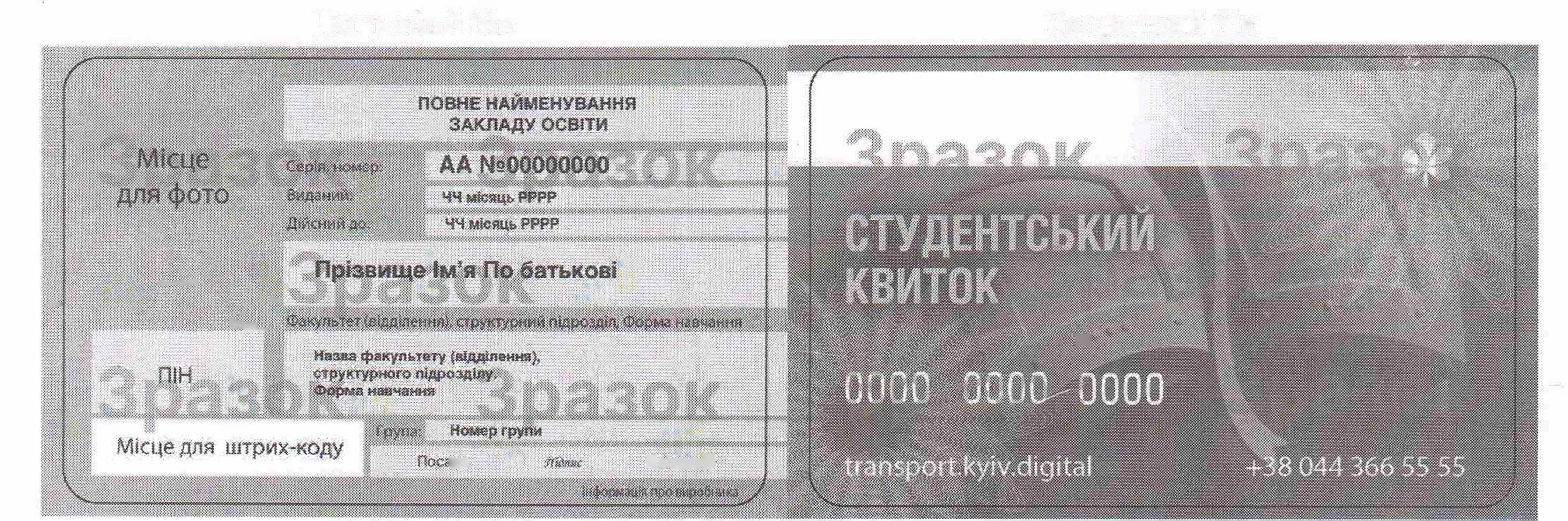 1. Студентський квиток державного зразка містить:1) персональні дані про студента, що обов'язково відтворюються в картці:прізвище, ім'я, по батькові (за наявності);цифрова фотографія студента;серія та номер студентського квитка;індивідуальний штрих-код квитка;дата видачі і строк дії квитка;форма навчання (денна, вечірня, заочна, дистанційна). У разі поєднання форм навчання заклад освіти самостійно визначає одну (основну) форму навчання;2) дані про заклад освіти, що обов'язково відтворюються в картці:повне найменування закладу освіти, назва факультету (відділення), структурного підрозділу, форма навчання, назва групи (за наявності незмінних назв груп у закладі освіти);посада, прізвище та ініціали керівника закладу освіти;підпис керівника закладу освіти (фотокопії).2. Студентський квиток має титульний (лицьовий) і текстовий (зворотний) боки. Розміри квитка: висота - 85,6 мм; ширина - 54 мм; товщина від 0,65 мм до 0,84 мм. Радіус округлення кутів - 3,18 мм. Якість друку не гірше 600 ppi. Механічна цілісність та можливість візуального зчитування інформації мають забезпечуватися на весь строк користування.3. Лицьовий бік містить:напис "СТУДЕНТСЬКИЙ КВИТОК" літерами жовтого кольору заввишки 4 мм;транспортний номер (номер транспортного додатку);адрес інтернет-сторінки transport.kyiv.digital та номер телефону +380443665555.	Зворотний бік:фотокартка студента розміром не менше 21х27 мм – у лівій частині картки;індивідуальний штрих-код квитка розміром не менше 35х7 мм;скетч покриття (поле з ПІН-кодом);повне найменування закладу освіти;серія та номер студентського квитка;дата видачі і строк дії студентського квитка;прізвище, ім’я, по батькові (за наявності) студента;назва факультету (відділення), структурного підрозділу, форма навчання;номер групи;посада керівника закладу освіти, його прізвище та ініціали;підпис керівника закладу освіти.4. Студентський квиток виготовляється із синтетичних або полімерних матеріалів.5. Квиток повинен бути обладнаний безконтактним чипом MifarePlusS 2K.ІІ. Поставка товару здійснюється за адресою: м. Київ, вул. Метробудівська, 5-а. Товар повинен постачатися за заявкою-зверненням замовника у термін, що не перевищує 20 календарних днів з дати отримання заявки.III.Товар повинен постачатися транспортом Учасника та за рахунок Учасника.IV. Товар повинен бути новим, таким, що не був в експлуатації.V. Учасник повинен надати у складі пропозиції наступні документи:скановану копію ліцензії на здійснення діяльності;гарантійний лист учасника на зменшення ціни на товар у випадку відповідного зменшення ринкових цін, завірений підписом і печаткою уповноваженої особи учасника;лист-гарантію щодо відсутності у переліку юридичних осіб та фізичних осіб-підприємців, до яких застосовуються обмежувальні заходи (санкції) відповідно до Закону України «Про санкції» та Указу Президента України від 19 березня 2019 року № 82/2019 «Про  рішення Ради національної безпеки і оборони України від 19 березня 2019 року «Про застосування, скасування та внесення змін до персональних спеціальних економічних та інших обмежувальних заходів (санкцій)». У разі наявності інформації в переліку осіб, щодо яких застосовуються обмежувальні заходи (санкції), пропозиція Учасника відхиляється;  VI.Учасник з поданням пропозиції автоматично погоджується з умовою щодо можливості зменшення обсягів закупівлі залежно від реальної потреби та можливостей фінансування видатків Замовником.VII.Учасник гарантує якість товару, що постачається Замовнику за договором. У разі виявлення недоліків при поставці товару неналежної якості Учасник зобов’язується усунути їх протягом  семи календарних днів з дати виставлення претензії Замовником.Учасники повинні надати у складі пропозицій інформацію та документи, які підтверджують відповідність пропозиції учасника технічним, якісним, кількісним та іншим вимогам до предмета закупівлі, установленим замовником.Інформація про необхідні технічні, якісні та кількісні характеристики предмета закупівлі надається Учасником за такою формою:Додаток № 3до ОголошенняПРОЄКТ ДОГОВОРУпро закупівлю товарум. Київ   						             «___» ___________ 2023 р.Національний авіаційний університет в особі Відокремленого структурного підрозділу «Фаховий коледж інженерії та управління Національного авіаційного університету», в особі __________________________________________________________ що діє на підставі ____________________________________________ (далі - Замовник), з однієї сторони, і ______________________________________________________________________________ в особі _________________________________________, що діє на підставі _______________________ (далі - ПРОДАВЕЦЬ), з іншої сторони, разом - Сторони, уклали цей договір про таке (далі - Договір)1. ПРЕДМЕТ ДОГОВОРУ1.1.	ПРОДАВЕЦЬ зобов'язується поставити Замовнику товар за ДК 021:2015 код 30160000-8 «Магнітні картки» згідно Специфікації, а Замовник - прийняти і оплатити товар.1.2.	Найменування (номенклатура, асортимент) товару згідно Специфікації, кількість товарів згідно Специфікації (Додаток № 1 до Договору).1.3.	Обсяги закупівлі товарів можуть бути зменшені залежно від реального фінансування видатків Замовника. ІІ. ЯКІСТЬ ТОВАРУ ТА ГАРАНТІЇ2.1. Продавець повинен передати Замовнику товари, якість яких відповідає зразкам, затвердженим Наказом Міністерства освіти і науки від 25.10.2013 р. № 1474 (зі змінами) (далі – наказ МОН), та Розпорядженню виконавчого органу Київської міської ради (Київської міської державної адміністрації) від 22.10.2018 № 1887 (зі змінами).2.2. Якість товару повинна  відповідати всім технічним нормам, стандартам та правилам, встановленим для товару даного виду. Товар постачається укомплектований  та упакований  в упаковку, яка запобігає його пошкодженню. На упаковці  повинно бути маркування виробника. Продавець передає Замовнику документи  (накладні або товарно-транспортні накладні). 2.3. Продавець гарантує, що він є власником товару і його якість цілком відповідає характеристикам, зазначеним у технічній документації виробника. У разі виявлення неякісного товару Продавець зобов’язаний негайно та безоплатно замінити його на якісний, у разі неможливості повідомити про це Замовника та повернути кошти на його вимогу  протягом 5 днів.III. ЦІНА ДОГОВОРУ3.1.	Ціна цього Договору становить  ______ грн. 00 коп. (_______________________ грн. 00 коп.), у тому числі ПДВ________ грн.3.2.	Ціна цього Договору може бути зменшена за взаємною згодою Сторін.
3.3.	Ціна за одиницю товару зазначається в Додатках до договору, які є невід’ємною частиною цього Договору.IV. ПОРЯДОК ЗДІЙСНЕННЯ ОПЛАТИ4.1. Розрахунки проводяться після передачі Замовником товару за видатковою накладною або товарно-транспортної накладною шляхом оплати товару Замовником. 4.2. Розрахунки за поставлений товар здійснюються згідно Договору протягом 10 (десяти) календарних днів з моменту поставки товару, на підставі видаткової накладної або товарно-транспортної накладної шляхом безготівкового перерахунку коштів на поточний рахунок Продавця згідно з його реквізитами, вказаними в Договорі, за умови наявності бюджетного фінансування.4.3. При передачі товару Продавець надає Замовнику накладну або товарно-транспортну накладну, оформлену згідно з чинним законодавством.4.4. Після отримання коштів за товар на свій банківський рахунок Продавець складає податкову накладну в електронному вигляді згідно з пунктом 187.7 статті 187 Податкового кодексу України від 02.12.2010 № 2755-VI.V. ПОСТАВКА ТОВАРІВ5.1.	Строк (термін) поставки (передачі) товарів: з дати підписання договорудо 31.12.2021р., але не більше 20 календарних днів після отримання заявки від Замовника.Товар постачається за рахунок Продавця.5.2.	Місце поставки (передачі) товарів: м. Київ, вул. Метробудівська, 5-а. 5.3. У разі виявлення недоліків при поставці товару (порушення герметичності або деформація упаковки, порушення технічних вимог, постачання товару неналежної якості та ін.) Продавець зобов’язується усунути їх протягом п’яти робочих днів з дати виставлення претензії Замовником. Недоліки які виявлені під час огляду товару, відображаються в акті.VI. ПРАВА ТА ОБОВ'ЯЗКИ СТОРІН6.1.	Замовник зобов’язаний6.1.1.	Надати повний комплект документів, що вказаний в наказі МОН, в порядку та строки, передбачені  наказом  МОН. Якість бази даних має відповідати програмним вимогам ІВС «ОСВІТА» встановленим наказом МОН. Сторони встановили, що Продавець приступає до виконання цього Договору після отримання від Замовника усіх документів, що зазначені у цьому пункті Договору;6.1.2	Зібрати, перед подачею замовлень на виготовлення товарів, згоди у письмовому вигляді на обробку персональних даних в ІВС «ОСВІТА» та Єдиній державній електронній базі з питань освіти (далі – Згоди) за формою, встановленою Міністерством освіти і науки України, від усіх без винятку осіб, для яких виготовляються документи про освіту та забезпечити належне зберігання (створивши необхідні умови) таких Згод у приміщенні Замовника протягом встановленого строку. Метою обробки даних отримувачів освітніх послуг у базах є: забезпечення потреби фізичних та юридичних осіб. Згода надається на строк доки не мине потреба;6.1.3	Приймати поставлені Продавцем товари згідно з накладною на відпуск товарно-матеріальних цінностей;6.1.4	Повернути Продавцю, протягом трьох місяців після дня випуску, товари, що не видані особам, для яких вони були призначені, та які знаходяться у Замовника, разом із звітом про невидані документи за формою, встановленою наказом МОН, із зазначенням причин невидачі, повернення та накладною Замовника, для їх знищення;6.1.5. Своєчасно та в повному обсязі сплачувати за товари.6.1.6. Приймати товари відповідно до видаткової накладної або товарно-транспортної накладної.6.2. Замовник має право:6.2.1. У разі невиконання зобов’язань Продавцем, достроково розірвати цей Договір в односторонньому порядку шляхом направлення Продавцю письмового повідомлення без укладення додаткової угоди.Договір вважається розірваним через десять календарних днів з дати направлення Замовником поштовою кореспонденцією письмового повідомлення.6.2.2. Повернути накладну або товарно-транспортну накладну Продавцю без здійснення оплати у разі неналежного оформлення документів (відсутність печатки, підписів тощо).6.3. Продавець зобов’язаний:6.3.1. Забезпечити поставку товарів у строки, встановлені цим Договором.6.3.2. Забезпечити поставку товарів, якість яких відповідає умовам, установленим розділом 2 цього Договору.6.3.3. Зменшити ціну за одиницю товару у випадку зменшення ринкових цін на такий товар.6.4. Продавець має право:6.4.1. Своєчасно та в повному обсязі отримувати плату за поставлені товари.6.4.2. На дострокову поставку товарів за письмовим погодженням Замовника.6.4.3. У разі невиконання зобов’язань Замовником Продавець має право достроково розірвати цей Договір, повідомивши про це Замовника у строк 30 днів.6.4.4. Покращити якість товару  за умови, що таке покращення не призведе до збільшення суми, визначеної в Договорі.VII. ВІДПОВІДАЛЬНІСТЬ СТОРІН7.1. У разі невиконання або неналежного виконання своїх зобов’язань за Договором  Сторони несуть відповідальність, передбачену  законами та цим Договором.7.2. У разі невиконання або несвоєчасного виконання зобов’язань при закупівлі товарів за бюджетні кошти Продавець сплачує Замовнику штрафні санкції – пеню в розмірі подвійної облікової ставки НБУ, що діяла у період, за який нараховувалася пеня за кожний день прострочення.7.3. За несвоєчасне усунення недоліків Продавець сплачує Замовнику неустойку в розмірі  1% від вартості товару.7.4. У разі невиконання п. 4.2. Договору Замовник сплачує Продавцю штрафні санкції – пеню в розмірі подвійної облікової ставки НБУ, що діяла у період, за який нараховувалася пеня за кожний день прострочення.VIII. ОБСТАВИНИ НЕПЕРЕБОРНОЇ СИЛИ8.1.	Сторони звільняються від відповідальності за невиконання або неналежне виконання зобов'язань за цим Договором у разі виникнення обставин непереборної сили, які не існували під час укладання Договору та виникли поза волею Сторін (аварія, катастрофа, стихійне лихо, епідемія, епізоотія, війна тощо). 8.2.	Сторона, що не може виконувати зобов'язання за цим Договором унаслідок дії обставин непереборної сили, повинна не пізніше ніж протягом 3 днів з моменту їх виникнення повідомити про це іншу Сторону у письмовій формі. 8.3.	Доказом виникнення обставин непереборної сили та строку їх дії є відповідні документи, які видаються уповноваженим на це органом. 8.4.	У разі коли строк дії обставин непереборної сили продовжується більше ніж 30 днів, кожна із Сторін в установленому порядку має право розірвати цей Договір. IX. ВИРІШЕННЯ СПОРІВ9.1.	У випадку виникнення спорів або розбіжностей Сторони зобов'язуються вирішувати їх шляхом взаємних переговорів та консультацій, або у судовому порядку за місцем виконання Договору.X. СТРОК ДІЇ ДОГОВОРУ10.1.	Цей Договір набирає чинності з дати підписання і діє до 31.12.2021 року. 10.2.	Цей Договір укладається і підписується у двох примірниках, що мають однакову юридичну силу. XІ. ЗМІНА УМОВ ДОГОВОРУ11.1. Істотні умови договору про закупівлю не можуть змінюватися після його підписання до виконання зобов’язань сторонами в повному обсязі, крім випадків:11.1.1. Зменшення обсягів закупівлі, зокрема з урахуванням фактичного обсягу видатків Замовника.11.1.2. Зміни ціни за одиницю товару не більше ніж на 10 відсотків у разі коливання ціни такого товару на ринку, за умови, що зазначена зміна не призведе до збільшення суми, визначеної в договорі.11.1.3. Покращення якості предмета закупівлі за умови, що таке покращення не призведе до збільшення суми, визначеної в договорі.11.1.4. Продовження строку дії договору та виконання зобов’язань щодо передання товару у разі виникнення документально підтверджених об’єктивних обставин, що спричинили таке продовження, у тому числі непереборної сили, затримки фінансування витрат замовника, за умови, що такі зміни не призведуть до збільшення суми, визначеної в договорі.11.1.5. Узгодженої зміни ціни в бік зменшення (без зміни кількості та якості товарів).XІІ.ІНШІ УМОВИ12.1.	Додатки, Доповнення та зміни до Договору дійсні і складають невід'ємну частину Договору лише у тому разі, якщо вони виконані у письмовій формі і підписані обома сторонами.12.2.	Сторони мають право протягом строку дії Договору змінювати специфікацію постачаємого товару в межах суми Договору.12.3.	Контактні особи, телефони та електронні адреси сторін для узгодження Сторонами заявок за Договором:XIІI. ДОДАТКИ ДО ДОГОВОРУ13.1.	Невід’ємною частиною цього Договору є Специфікація.XIV. МІСЦЕЗНАХОДЖЕННЯ ТА БАНКІВСЬКІ РЕКВІЗИТИ СТОРІНДодаток № 1до Договору №_____ від _________ 20__р.СпецифікаціяДК 021:2015 код 30160000-8 «Магнітні картки» (Студентські квитки)Вартість товару без ПДВ ____________ грн. ___ коп. (___________грн. ___ коп.)                                                   цифрами	                                                  літерамиСума ПДВ ____________ грн. ___ коп. (___________грн. ___ коп.)                        цифрами	                                   літерамиЗагальна вартість товару з ПДВ  ___________ грн. ___ коп. (__________грн. ___ коп.)	     цифрами	 літерамиПРОДАВЕЦЬ							ЗАМОВНИКДодаток № 4до ОголошенняФорма «Пропозиція» подається  Учасником на фірмовому бланку у вигляді, наведеному нижче.Учасник не повинен відступати від даної форми.ПРОПОЗИЦІЯ№ _______ від __________ 20__ року[Найменування Учасника-переможця]вивчивши матеріали оголошення, ми, уповноважені на підписання Договору, маємо можливість та погоджуємося виконати умови оголошення на умовах, зазначених у пропозиції та надаємо свою пропозицію щодо участі у спрощеній закупівлі № [номер закупівлі у системі "Prozorro"]Ми гарантуємо, що запропоновані послуги відповідають технічним вимогам зазначеним Замовником до предмету закупівлі згідноДодатку № 2до Оголошення. Ми, маємо можливість та погоджуємося виконати умови спрощеної закупівлі на умовах, зазначених у пропозиції за наступними цінами:Загальна вартість пропозиції: ____________________(прописом зазначається сума всього з ПДВ).Ціна пропозиції (послуг) включає в себе всі супутні витрати учасника, пов’язані з даною закупівлею (витратні матеріали, транспортні витрати,  розвантаження на склад  податки, тощо).[Примітки: У разі надання пропозицій Учасником-неплатником ПДВ або якщо предмет закупівлі не є об’єктом оподаткування ПДВ, то такі пропозиції надаються без врахування ПДВ, про що Учасник робить відповідну позначку. В такому разі загальна вартість пропозиції вказується без ПДВ.Під час заповнення учасниками екранних форм електронної системи закупівель зазначається вартість пропозиції без урахування ПДВ. Саме ця ціна прийматиме участь у аукціоні.]Ми ознайомились з проєктом договору, що наведений у Додатку № 3до Оголошення № [номер закупівлі у системі "Prozorro"].У разі визначення нас переможцем торгів та прийняття рішення про намір укласти договір, ми беремо на себе зобов’язання укласти договір із Замовником згідно проєкту наведеному у Додатку № 3до Оголошення № [номер закупівлі у системі "Prozorro"] не пізніше ніж через 20 днів з дня прийняття такого рішення Замовником.Ми,[вказати «згодні» або «не згодні» ]підписати електронний договір в спеціалізованомуелектронному сервісі.Ми погоджуємося з умовами, що ви можете відхилити нашу чи всі пропозиції згідно з умовами Оголошення та розуміємо, що Ви не обмежені у прийнятті будь-якої іншої пропозиції з більш вигідними для Вас умовами.Ми розуміємо та погоджуємося, що Ви можете відмінити процедуру закупівлі у разі наявності обставин.Зазначеним нижче підписом ми підтверджуємо повну, безумовну і беззаперечну згоду з усіма умовами проведення процедури закупівлі, визначеними в Оголошенні.Загальні положенняЗагальні положенняЗагальні положенняЗагальні положенняЗагальні положення1Терміни, які вживаються в документаціїТерміни, які вживаються в документаціїТерміни, які вживаються в документаціїДокументацію розроблено відповідно до вимог Закону України «Про публічні закупівлі» (зі змінами та доповненнями) (далі - Закон). Терміни вживаються у значенні, наведеному в Законі.Оголошення – оголошення про спрощену закупівлю.Пропозиція – пропозиція учасника спрощеної закупівліІнформація про замовникаІнформація про замовникаІнформація про замовникаІнформація про замовникаІнформація про замовника2.1.Повне найменуванняПовне найменуванняВідокремлений структурний підрозділ «Фаховий коледж інженерії, управління та землевпорядкування Національного авіаційного університету»Відокремлений структурний підрозділ «Фаховий коледж інженерії, управління та землевпорядкування Національного авіаційного університету»2.2.МісцезнаходженняМісцезнаходженняЮридична  адреса : 03065,м. Київ, вул. Метробудівська, 5-аЮридична  адреса : 03065,м. Київ, вул. Метробудівська, 5-а2.3.Ідентифікаційний код, категоріяІдентифікаційний код, категорія011323326654, суб’єкт середнього підприємництва011323326654, суб’єкт середнього підприємництва2.4Посадова особа замовника, уповноважена здійснювати зв'язок з учасникамиПосадова особа замовника, уповноважена здійснювати зв'язок з учасникамиВідповідальний за надання роз’яснень щодо оголошення:З організаційних питань:Венгель Людмила Миколаївна, уповноважена особа;Тел. +38 (044) 583-37-68,Е-mail: buh.peknau@gmail.comВідповідальний за надання роз’яснень щодо оголошення:З організаційних питань:Венгель Людмила Миколаївна, уповноважена особа;Тел. +38 (044) 583-37-68,Е-mail: buh.peknau@gmail.comІнформація про предмет закупівліІнформація про предмет закупівліІнформація про предмет закупівліІнформація про предмет закупівліІнформація про предмет закупівлі3.13.1Назва предмета закупівліСтудентські квиткиДК 021:2015 код  30160000-8 «Магнітні картки»Студентські квиткиДК 021:2015 код  30160000-8 «Магнітні картки»3.23.2Опис окремої частини (частин) предмета закупівлі (лота), щодо якої можуть бути подані пропозиції учасників закупівліЗакупівля на лоти не поділяється. Учасник зобов’язаний надати пропозицію щодо предмету спрощеної закупівлі в цілому.Закупівля на лоти не поділяється. Учасник зобов’язаний надати пропозицію щодо предмету спрощеної закупівлі в цілому.3.33.3Інформація про технічні, якісні та кількісні характеристики предмета закупівліВимоги до предмета закупівлі, установлені замовником (згідно Додатку № 2 до Оголошення).Вимоги до предмета закупівлі, установлені замовником (згідно Додатку № 2 до Оголошення).3.43.4Кількість і місце поставки товарів (надання послуг, виконання робіт)В обсязі, передбаченому вимогами до предмету закупівлі.Викладено в Додатку № 2 до Оголошення.Відокремлений структурний підрозділ «Фаховий коледж інженерії, управління та землевпорядкування Національного авіаційного університету», Україна, м. Київ, вул. Метробудівська, 5-аВ обсязі, передбаченому вимогами до предмету закупівлі.Викладено в Додатку № 2 до Оголошення.Відокремлений структурний підрозділ «Фаховий коледж інженерії, управління та землевпорядкування Національного авіаційного університету», Україна, м. Київ, вул. Метробудівська, 5-а3.53.5строк поставки товарів (надання послуг, виконання робіт)протягом 2022 року, але не більше 20 календарних днів після отримання заявки від Замовникапротягом 2022 року, але не більше 20 календарних днів після отримання заявки від Замовника3.63.6умови оплати договору (порядок здійснення розрахунків) та поставки Розрахунок здійснюється протягом 10 (десяти) календарних днів з моменту поставки товару, на підставі видаткової накладної або товарно-транспортної накладної.Розрахунок здійснюється протягом 10 (десяти) календарних днів з моменту поставки товару, на підставі видаткової накладної або товарно-транспортної накладної.3.73.7Очікувана вартість закупівлі 168 000,00 грн. з ПДВ (Сто шістдесят вісім тисяч гривень, 00 коп.)168 000,00 грн. з ПДВ (Сто шістдесят вісім тисяч гривень, 00 коп.)Порядок уточнення інформації та внесення змінПорядок уточнення інформації та внесення змінПорядок уточнення інформації та внесення змінПорядок уточнення інформації та внесення змінПорядок уточнення інформації та внесення змін4.1.4.1.Порядок уточнення інформації та внесення змін Учасники спрощеної закупівлі мають право звернутися до замовника згідно ч.7 ст.14 Закону впродовж не менше трьох робочих днів з дня оприлюднення оголошення про проведення спрощеної закупівлі в електронній системі закупівель.Замовник протягом одного робочого дня з дня їх оприлюднення зобов’язаний надати роз’яснення на звернення учасників спрощеної закупівлі, які оприлюднюються в електронній системі закупівель, та/або внести зміни до оголошення про проведення спрощеної закупівлі, та/або вимог до предмета закупівлі.У разі внесення змін до оголошення про проведення спрощеної закупівлі строк для подання пропозицій продовжується замовником в електронній системі закупівель не менше ніж на два робочі дні.Замовник має право з власної ініціативи внести зміни до оголошення про проведення спрощеної закупівлі та/або вимог до предмета закупівлі, але до початку строку подання пропозицій. Зміни, що вносяться замовником, розміщуються та відображаються в електронній системі закупівель у вигляді нової редакції документів.Учасники спрощеної закупівлі мають право звернутися до замовника згідно ч.7 ст.14 Закону впродовж не менше трьох робочих днів з дня оприлюднення оголошення про проведення спрощеної закупівлі в електронній системі закупівель.Замовник протягом одного робочого дня з дня їх оприлюднення зобов’язаний надати роз’яснення на звернення учасників спрощеної закупівлі, які оприлюднюються в електронній системі закупівель, та/або внести зміни до оголошення про проведення спрощеної закупівлі, та/або вимог до предмета закупівлі.У разі внесення змін до оголошення про проведення спрощеної закупівлі строк для подання пропозицій продовжується замовником в електронній системі закупівель не менше ніж на два робочі дні.Замовник має право з власної ініціативи внести зміни до оголошення про проведення спрощеної закупівлі та/або вимог до предмета закупівлі, але до початку строку подання пропозицій. Зміни, що вносяться замовником, розміщуються та відображаються в електронній системі закупівель у вигляді нової редакції документів.Зміст і спосіб подання пропозиціїЗміст і спосіб подання пропозиціїЗміст і спосіб подання пропозиціїЗміст і спосіб подання пропозиціїЗміст і спосіб подання пропозиції5.1.5.1.Зміст і спосіб подання пропозиціїПропозиції подаються учасниками після закінчення строку періоду уточнення інформації, зазначеної Замовником в оголошенні про проведення Закупівлі, в електронному вигляді шляхом заповнення електронних форм з окремими полями, в яких зазначається інформація про ціну та інші критерії оцінки (у разі їх встановлення Замовником), шляхом завантаження необхідних документів через Систему, що підтверджують відповідність вимогам, визначеним Замовником.Відповідно до ч.3 ст.12 Закону під час використання електронної системи закупівель з метою подання пропозицій та їх оцінки документи та дані створюються та подаються з урахуванням вимог законів України «Про електронні документи та електронний документообіг» та «Про електронні довірчі послуги». Учасник повинен накласти електронний цифровий підпис (ЕЦП) або кваліфікований електронний підпис (КЕП) на пропозицію (якщо учасник надає в складі пропозиції хоча б один сканований документ) або на кожен електронний документ пропозиції окремо (якщо такі документи надані у формі електронного документа). Якщо пропозиція містить скановані документи і документи в електронній формі, то учасник повинен накласти ЕЦП/КЕП на пропозицію в цілому та на кожен електронний документ окремо.Документи пропозиції, які надані не у формі електронного документа (без ЕЦП/КЕП на документі) повинні містити підпис уповноваженої посадової особи учасника закупівлі (із зазначенням прізвища, ініціалів) на кожній сторінці такого документу (окрім документів, виданих іншими підприємствами/ установами/ організаціями).Замовник не вимагає від учасників засвідчувати документи (матеріали та інформацію), що подаються у складі пропозиції підписом уповноваженої особи, якщо такі документи (матеріали та інформація) надані у формі електронного документа через електронну систему закупівель із накладанням кваліфікованого електронного підпису.У якості КЕП учасник може скористатися електронним цифровим підписом (ЕЦП) та відповідним посиленим сертифікатом відкритого ключа, що його підтверджує, що були видані відповідно до вимог Закону України «Про електронний цифровий підпис» до 06.11.2018 включно, за умови, що станом на день подання учасником відповідного документа строк дії посиленого сертифіката відкритого ключа не закінчився. Замовник перевіряє КЕП/ЕЦП учасника на сайті за посиланням https://czo.gov.ua/verify.Під час перевірки КЕП/ЕЦП повинні відображатися прізвище та ініціали особи, уповноваженої на підписання тендерної пропозиції (власника ключа). У випадку відсутності даної інформації, учасник вважається таким, що не відповідає встановленим абзацом першим ч.3 ст. 22 Закону вимогам до учасника відповідно до законодавства та його пропозицію буде відхилено на підставі абз.3п.1 ч.1 ст.31 Закону.Система автоматично формує та надсилає повідомлення учаснику про отримання його Пропозиції із зазначенням дати та часу.Кожен учасник має право подати лише одну Пропозицію, у тому числі до визначеної в оголошенні про проведення Закупівлі частини предмета закупівлі (лота).Пропозиції учасників, подані після закінчення строку їх подання, Системою не приймаються.Пропозиція учасника повинна містити підтвердження надання учасником забезпечення пропозиції, якщо таке забезпечення передбачено оголошенням про проведення Закупівлі.Учасник має право внести зміни або відкликати свою Пропозицію до закінчення строку її подання без втрати свого забезпечення пропозиції.Такі зміни або заява про відкликання Пропозиції враховуються, якщо вони отримані Системою до закінчення строку подання Пропозицій.Документи, що завантажуються учасником в Системі, повинні бути належного рівня зображення та доступні для перегляду. Кожен документ має бути завантажений в Систему у виглядіелектронного файлу у форматі розширення*.doc, *.docx, *.ppt, *.pptx, *.pdf, *.jpeg, *.png та/або розширення програм, що здійснюють архівацію даних. Забороняється обмежувати перегляд документів Пропозиції шляхом встановлення на них паролів або у будь-який інший спосіб. Кожен завантажений в Системі документ Пропозиції повинен мати назву, яка дозволяє його ідентифікувати відповідно до змісту такого документу. У разі, якщо документ, який вимагається оголошенням про проведення Закупівлі та/або вимогами до предмета закупівлі є багатосторінковим, учасник повинен надати такий документ у повному обсязі, включаючи всі сторінки такого документу, за виключенням тих випадків, коли оголошенням про проведення Закупівлі та/або вимогами до предмета закупівлі встановлено вимогу щодо подання окремих сторінок такого документу.Забороняється завантажувати документи, що безпосередньо не стосуються Закупівлі. Завантажені документи Пропозиції не повинні містити різних накладень, малюнків, рисунків (наприклад, накладених підписів, печаток). Якщо завантажені в Системі документи Пропозиції сформовані не у відповідності з оголошенням про проведення Закупівлі та/або вимогами до предмета закупівлі, або мають неякісне, неповне, нечітке зображення, мають частково сканований документ, надані не в повному обсязі, визначеному в самому документі чи нормативно-правовому акті, яким затверджено його форму (обсяг, склад, перелік додатків, тощо)та інше, Замовник може прийняти рішення про відхилення такої Пропозиції учасника.Повний перелік документів, що вимагається у складі пропозиції наведений у Додатку № 1.Пропозиції подаються учасниками після закінчення строку періоду уточнення інформації, зазначеної Замовником в оголошенні про проведення Закупівлі, в електронному вигляді шляхом заповнення електронних форм з окремими полями, в яких зазначається інформація про ціну та інші критерії оцінки (у разі їх встановлення Замовником), шляхом завантаження необхідних документів через Систему, що підтверджують відповідність вимогам, визначеним Замовником.Відповідно до ч.3 ст.12 Закону під час використання електронної системи закупівель з метою подання пропозицій та їх оцінки документи та дані створюються та подаються з урахуванням вимог законів України «Про електронні документи та електронний документообіг» та «Про електронні довірчі послуги». Учасник повинен накласти електронний цифровий підпис (ЕЦП) або кваліфікований електронний підпис (КЕП) на пропозицію (якщо учасник надає в складі пропозиції хоча б один сканований документ) або на кожен електронний документ пропозиції окремо (якщо такі документи надані у формі електронного документа). Якщо пропозиція містить скановані документи і документи в електронній формі, то учасник повинен накласти ЕЦП/КЕП на пропозицію в цілому та на кожен електронний документ окремо.Документи пропозиції, які надані не у формі електронного документа (без ЕЦП/КЕП на документі) повинні містити підпис уповноваженої посадової особи учасника закупівлі (із зазначенням прізвища, ініціалів) на кожній сторінці такого документу (окрім документів, виданих іншими підприємствами/ установами/ організаціями).Замовник не вимагає від учасників засвідчувати документи (матеріали та інформацію), що подаються у складі пропозиції підписом уповноваженої особи, якщо такі документи (матеріали та інформація) надані у формі електронного документа через електронну систему закупівель із накладанням кваліфікованого електронного підпису.У якості КЕП учасник може скористатися електронним цифровим підписом (ЕЦП) та відповідним посиленим сертифікатом відкритого ключа, що його підтверджує, що були видані відповідно до вимог Закону України «Про електронний цифровий підпис» до 06.11.2018 включно, за умови, що станом на день подання учасником відповідного документа строк дії посиленого сертифіката відкритого ключа не закінчився. Замовник перевіряє КЕП/ЕЦП учасника на сайті за посиланням https://czo.gov.ua/verify.Під час перевірки КЕП/ЕЦП повинні відображатися прізвище та ініціали особи, уповноваженої на підписання тендерної пропозиції (власника ключа). У випадку відсутності даної інформації, учасник вважається таким, що не відповідає встановленим абзацом першим ч.3 ст. 22 Закону вимогам до учасника відповідно до законодавства та його пропозицію буде відхилено на підставі абз.3п.1 ч.1 ст.31 Закону.Система автоматично формує та надсилає повідомлення учаснику про отримання його Пропозиції із зазначенням дати та часу.Кожен учасник має право подати лише одну Пропозицію, у тому числі до визначеної в оголошенні про проведення Закупівлі частини предмета закупівлі (лота).Пропозиції учасників, подані після закінчення строку їх подання, Системою не приймаються.Пропозиція учасника повинна містити підтвердження надання учасником забезпечення пропозиції, якщо таке забезпечення передбачено оголошенням про проведення Закупівлі.Учасник має право внести зміни або відкликати свою Пропозицію до закінчення строку її подання без втрати свого забезпечення пропозиції.Такі зміни або заява про відкликання Пропозиції враховуються, якщо вони отримані Системою до закінчення строку подання Пропозицій.Документи, що завантажуються учасником в Системі, повинні бути належного рівня зображення та доступні для перегляду. Кожен документ має бути завантажений в Систему у виглядіелектронного файлу у форматі розширення*.doc, *.docx, *.ppt, *.pptx, *.pdf, *.jpeg, *.png та/або розширення програм, що здійснюють архівацію даних. Забороняється обмежувати перегляд документів Пропозиції шляхом встановлення на них паролів або у будь-який інший спосіб. Кожен завантажений в Системі документ Пропозиції повинен мати назву, яка дозволяє його ідентифікувати відповідно до змісту такого документу. У разі, якщо документ, який вимагається оголошенням про проведення Закупівлі та/або вимогами до предмета закупівлі є багатосторінковим, учасник повинен надати такий документ у повному обсязі, включаючи всі сторінки такого документу, за виключенням тих випадків, коли оголошенням про проведення Закупівлі та/або вимогами до предмета закупівлі встановлено вимогу щодо подання окремих сторінок такого документу.Забороняється завантажувати документи, що безпосередньо не стосуються Закупівлі. Завантажені документи Пропозиції не повинні містити різних накладень, малюнків, рисунків (наприклад, накладених підписів, печаток). Якщо завантажені в Системі документи Пропозиції сформовані не у відповідності з оголошенням про проведення Закупівлі та/або вимогами до предмета закупівлі, або мають неякісне, неповне, нечітке зображення, мають частково сканований документ, надані не в повному обсязі, визначеному в самому документі чи нормативно-правовому акті, яким затверджено його форму (обсяг, склад, перелік додатків, тощо)та інше, Замовник може прийняти рішення про відхилення такої Пропозиції учасника.Повний перелік документів, що вимагається у складі пропозиції наведений у Додатку № 1.Кінцевий строк подання пропозиційКінцевий строк подання пропозиційКінцевий строк подання пропозиційКінцевий строк подання пропозиційКінцевий строк подання пропозицій6.1.6.1.Кінцевий строк подання пропозиційКінцевий строк подання пропозицій зазначається в оголошені на веб-порталі електронних закупівель. Кінцевий строк подання пропозицій зазначається в оголошені на веб-порталі електронних закупівель. Перелік критеріїв та методика оцінки пропозицій із зазначенням питомої ваги критеріївПерелік критеріїв та методика оцінки пропозицій із зазначенням питомої ваги критеріївПерелік критеріїв та методика оцінки пропозицій із зазначенням питомої ваги критеріївПерелік критеріїв та методика оцінки пропозицій із зазначенням питомої ваги критеріївПерелік критеріїв та методика оцінки пропозицій із зазначенням питомої ваги критеріїв7.1.7.1.Кваліфікаційні критерії до учасників та вимогиЗгідно з Додатком № 1Згідно з Додатком № 17.2.7.2.Розмір та умови надання забезпечення пропозицій учасниківЗамовником не встановлена вимога щодо надання забезпечення Пропозиції відповідно до статті 25 Закону.Замовником не встановлена вимога щодо надання забезпечення Пропозиції відповідно до статті 25 Закону.7.3.7.3.Розмір та умови надання забезпечення виконання договору про закупівлюЗамовником не встановлена вимога щодо надання забезпечення виконання договору про закупівлю відповідно до статті 27 Закону.Замовником не встановлена вимога щодо надання забезпечення виконання договору про закупівлю відповідно до статті 27 Закону.7.4.7.4.Розмір мінімального кроку пониження ціни1  відсотка очікуваної вартості закупівлі1  відсотка очікуваної вартості закупівлі7.5.7.5.Перелік критеріїв та методика оцінки Пропозицій із зазначенням питомої ваги критеріївОцінка Пропозицій проводиться автоматично Системою на основі критеріїв і методики оцінки, зазначених Замовником у оголошенні про проведення Закупівлі, шляхом застосування електронного аукціону. Єдиним критерієм оцінки Пропозицій є «ціна» (питома вага критерію – 100 % (з ПДВ). Під терміном «ціна» мається на увазі ціна Пропозиції, сформована учасником з урахуванням усіх податків, зборів та обов’язкових платежів, які сплачує учасник згідно обраної системи оподаткування. До початку проведення електронного аукціону в Системі автоматично розкривається інформація про ціну та перелік усіх цін Пропозицій, розташованих у порядку від найнижчої до найвищої ціни без зазначення найменувань та інформації про учасників.Під час проведення електронного аукціону в Системі відображаються значення ціни Пропозиції учасника та приведеної ціни.За результатами розгляду та оцінки Пропозиції Замовник визначає переможця Закупівлі та приймає рішення про намір укласти договір про закупівлю згідно із Законом.Оцінка Пропозицій проводиться автоматично Системою на основі критеріїв і методики оцінки, зазначених Замовником у оголошенні про проведення Закупівлі, шляхом застосування електронного аукціону. Єдиним критерієм оцінки Пропозицій є «ціна» (питома вага критерію – 100 % (з ПДВ). Під терміном «ціна» мається на увазі ціна Пропозиції, сформована учасником з урахуванням усіх податків, зборів та обов’язкових платежів, які сплачує учасник згідно обраної системи оподаткування. До початку проведення електронного аукціону в Системі автоматично розкривається інформація про ціну та перелік усіх цін Пропозицій, розташованих у порядку від найнижчої до найвищої ціни без зазначення найменувань та інформації про учасників.Під час проведення електронного аукціону в Системі відображаються значення ціни Пропозиції учасника та приведеної ціни.За результатами розгляду та оцінки Пропозиції Замовник визначає переможця Закупівлі та приймає рішення про намір укласти договір про закупівлю згідно із Законом.7.6.7.6.Строк, протягом якого пропозиції є дійснимиПропозиції вважаються дійсною протягом 90 календарних днів з дати розкриття пропозицій.  Пропозиції вважаються дійсною протягом 90 календарних днів з дати розкриття пропозицій.  Інша інформаціяІнша інформаціяІнша інформаціяІнша інформаціяІнша інформація8.1.8.1.Відхилення пропозиційПропозиція відхиляється замовником у разі наявності підстав передбачених у ч.13 ст.14 Закону.Пропозиція відхиляється замовником у разі наявності підстав передбачених у ч.13 ст.14 Закону.8.28.2Формальні(несуттєві) помилкиДо формальних (несуттєвих) помилок учасника належать технічні, механічні та інші помилки, допущені учасниками в документах, які вони подали в складі Пропозиції, і такі, що нівелюють технічний потенціал та конкурентоздатність учасника. До формальних (несуттєвих) помилок відносяться:не завірення окремої сторінки (сторінок) підписом та/або печаткою (за наявності) учасника;невірне (неповне) завірення та/або не завірення учасником копії документа відповідно до умов Закупівлі. Наприклад: завірення копії документа лише підписом уповноваженої особи учасника;орфографічні помилки та механічні описки в словах та словосполученнях, що зазначені в документах, що підготовлені безпосередньо учасником та надані у складі Пропозиції. Наприклад: зазначення в довідці русизмів, сленгових слів або технічних помилок;зазначення неправильної назви документа, що підготовлений безпосередньо учасником, у разі якщо зміст такого документа повністю відповідає умовам, визначеним в оголошенні про проведення Закупівлі та/або вимогам до предмета закупівлі. Наприклад: замість вимоги надати довідку в довільній формі учасник надав лист-пояснення;зазначення неповного переліку інформації в певному документі, всупереч умовам, визначеним в оголошенні про проведення Закупівлі та/або вимогам до предмета закупівлі, у разі якщо така інформація в повній мірі відображена в іншому документі, що наданий у складі Пропозиції учасника. Наприклад: у відомостях про учасника не зазначений розрахунковий рахунок, відкритий в банківській установі, проте вся інформація про відкритий рахунок зазначена на фірмовому бланку документів учасника;інші незначні помилки та неточності, допущені учасником в документах, що завантажені в Системі у складі Пропозиції, у випадку, якщо такі помилки та неточності не впливають на зміст поданої Пропозиції та не змінюють її.Замовник залишає за собою право не відхиляти Пропозицію учасника при виявленні формальних помилок незначного характеру, що описані вище. Замовник не зобов’язаний приймати Пропозицію учасника, що містить інші помилки, аніж ті, що відносяться до формальних (несуттєвих) помилок відповідно до умов, визначених в оголошенні про проведення Закупівлі та/або вимогах до предмета закупівлі.До формальних (несуттєвих) помилок учасника належать технічні, механічні та інші помилки, допущені учасниками в документах, які вони подали в складі Пропозиції, і такі, що нівелюють технічний потенціал та конкурентоздатність учасника. До формальних (несуттєвих) помилок відносяться:не завірення окремої сторінки (сторінок) підписом та/або печаткою (за наявності) учасника;невірне (неповне) завірення та/або не завірення учасником копії документа відповідно до умов Закупівлі. Наприклад: завірення копії документа лише підписом уповноваженої особи учасника;орфографічні помилки та механічні описки в словах та словосполученнях, що зазначені в документах, що підготовлені безпосередньо учасником та надані у складі Пропозиції. Наприклад: зазначення в довідці русизмів, сленгових слів або технічних помилок;зазначення неправильної назви документа, що підготовлений безпосередньо учасником, у разі якщо зміст такого документа повністю відповідає умовам, визначеним в оголошенні про проведення Закупівлі та/або вимогам до предмета закупівлі. Наприклад: замість вимоги надати довідку в довільній формі учасник надав лист-пояснення;зазначення неповного переліку інформації в певному документі, всупереч умовам, визначеним в оголошенні про проведення Закупівлі та/або вимогам до предмета закупівлі, у разі якщо така інформація в повній мірі відображена в іншому документі, що наданий у складі Пропозиції учасника. Наприклад: у відомостях про учасника не зазначений розрахунковий рахунок, відкритий в банківській установі, проте вся інформація про відкритий рахунок зазначена на фірмовому бланку документів учасника;інші незначні помилки та неточності, допущені учасником в документах, що завантажені в Системі у складі Пропозиції, у випадку, якщо такі помилки та неточності не впливають на зміст поданої Пропозиції та не змінюють її.Замовник залишає за собою право не відхиляти Пропозицію учасника при виявленні формальних помилок незначного характеру, що описані вище. Замовник не зобов’язаний приймати Пропозицію учасника, що містить інші помилки, аніж ті, що відносяться до формальних (несуттєвих) помилок відповідно до умов, визначених в оголошенні про проведення Закупівлі та/або вимогах до предмета закупівлі.8.3.8.3.Порядок звернень щодо роз’яснень причин відхилення пропозиційУчасник, пропозиція якого відхилена, може звернутися до замовника з вимогою надати додаткову аргументацію щодо причин невідповідності його пропозиції умовам, визначеним в оголошенні про проведення спрощеної закупівлі, та вимогам до предмета закупівлі. Не пізніше ніж через три робочих дні з дня надходження такого звернення через електронну систему закупівель замовник зобов’язаний надати йому відповідь.Учасник, пропозиція якого відхилена, може звернутися до замовника з вимогою надати додаткову аргументацію щодо причин невідповідності його пропозиції умовам, визначеним в оголошенні про проведення спрощеної закупівлі, та вимогам до предмета закупівлі. Не пізніше ніж через три робочих дні з дня надходження такого звернення через електронну систему закупівель замовник зобов’язаний надати йому відповідь.8.4.8.4.Відміна замовником спрощеної закупівлі чи визнання її такою, що не відбуласяЗамовник відміняє Закупівлю відповідно до ч.17 ст.14 Закону.Повідомлення про відміну Закупівлі оприлюднюється в Системі:Замовником протягом одного робочого дня з дня прийняття Замовником відповідного рішення;Системою протягом одного робочого дня з дня автоматичної відміни Закупівлі внаслідок відхилення всіх Пропозицій згідно зч.13 ст.14 Закону або відсутності Пропозицій учасників для участі у ній.Повідомлення про відміну Закупівлі автоматично надсилається всім учасникам Системою в день його оприлюднення.Замовник відміняє Закупівлю відповідно до ч.17 ст.14 Закону.Повідомлення про відміну Закупівлі оприлюднюється в Системі:Замовником протягом одного робочого дня з дня прийняття Замовником відповідного рішення;Системою протягом одного робочого дня з дня автоматичної відміни Закупівлі внаслідок відхилення всіх Пропозицій згідно зч.13 ст.14 Закону або відсутності Пропозицій учасників для участі у ній.Повідомлення про відміну Закупівлі автоматично надсилається всім учасникам Системою в день його оприлюднення.8.58.5Порядок визначення переможця За результатами оцінки та розгляду Пропозиції Замовник визначає переможця.Повідомлення про намір укласти договір про закупівлю Замовник оприлюднює в Системі.У разі відхилення найбільш економічно вигідної Пропозиції відповідно доч.13 ст.14 Закону Замовник розглядає наступну Пропозицію учасника, який за результатами оцінки надав наступну найбільш економічно вигідну Пропозицію.Наступна найбільш економічно вигідна Пропозиція визначається Системою автоматично.За результатами оцінки та розгляду Пропозиції Замовник визначає переможця.Повідомлення про намір укласти договір про закупівлю Замовник оприлюднює в Системі.У разі відхилення найбільш економічно вигідної Пропозиції відповідно доч.13 ст.14 Закону Замовник розглядає наступну Пропозицію учасника, який за результатами оцінки надав наступну найбільш економічно вигідну Пропозицію.Наступна найбільш економічно вигідна Пропозиція визначається Системою автоматично.8.6.8.6.Строк та умови укладання договору Замовник укладає договір про закупівлю з учасником, який визнаний переможцем Закупівлі, не пізніше ніж через 20 днів з дня прийняття рішення про намір укласти договір про закупівлю.Договір про закупівлю укладається відповідно до положень Цивільного кодексу України, Господарського кодексу України, та згідно з вимогами статті41 Закону.Договір про закупівлю укладається відповідно до норм Цивільного та Господарського кодексів України з урахуванням особливостей, визначених Законом та іншими нормативно-правовими актами.Умови договору про закупівлю не повинні відрізнятися від змісту Пропозиції за результатами електронного аукціону (у тому числі ціни за одиницю товару) переможця Закупівлі, крім випадків визначення грошового еквівалента зобов'язання в іноземній валюті та/або випадків перерахунку ціни за результатами електронного аукціону в бік зменшення ціни Пропозиції учасника без зменшення обсягів закупівлі. Істотні умови договору не можуть змінюватися після його підписання до виконання зобовя'зань сторонами в повному обсязі, крім випадків:зменшення обсягів закупівлі, зокрема з урахуванням фактичного обсягу видатків Замовника;покращення якості предмета закупівлі, за умови, що таке покращення не призведе до збільшення суми, визначеної в договорі про закупівлю;подовження строку дії договору про закупівлю та строку виконання зобов’язань щодо надання послуг у разі виникнення документально підтверджених об’єктивних обставин, що спричинили таке продовження, у тому числі обставин непереборної сили, затримки фінансування витрат Замовника, за умови, що такі зміни не призведуть до збільшення суми, визначеної в договорі про закупівлю;погодження зміни ціни в договорі про закупівлю в бік зменшення (без зміни кількості (обсягу) та якості послуг), у тому числі у разі коливання ціни товару на ринку;зміни ціни в договорі про закупівлю у зв’язку зі зміною ставок податків і зборів та/або зміною умов щодо надання пільг з оподаткування - пропорційно до зміни таких ставок та/або пільг з оподаткування;зміни встановленого згідно із законодавством органами державної статистики індексу споживчих цін, зміни курсу іноземної валюти, зміни біржових котирувань або показників Platts, ARGUS регульованих цін (тарифів) і нормативів, що застосовуються в договорі про закупівлю, у разі встановлення в договорі про закупівлю порядку зміни ціни;зміни умов у зв’язкуіззастосуваннямположеньч.6 ст.41 Закону України «Про публічні закупівлі».Дія договору про закупівлю може бути продовжена на строк, достатній для проведення Закупівлі на початку наступного року в обсязі, що не перевищує 20 відсотків суми, визначеної в початковому договорі про закупівлю, укладеному в попередньому році, якщо видатки на досягнення цієї цілі затверджено в установленому порядку.Замовник укладає договір про закупівлю з учасником, який визнаний переможцем Закупівлі, не пізніше ніж через 20 днів з дня прийняття рішення про намір укласти договір про закупівлю.Договір про закупівлю укладається відповідно до положень Цивільного кодексу України, Господарського кодексу України, та згідно з вимогами статті41 Закону.Договір про закупівлю укладається відповідно до норм Цивільного та Господарського кодексів України з урахуванням особливостей, визначених Законом та іншими нормативно-правовими актами.Умови договору про закупівлю не повинні відрізнятися від змісту Пропозиції за результатами електронного аукціону (у тому числі ціни за одиницю товару) переможця Закупівлі, крім випадків визначення грошового еквівалента зобов'язання в іноземній валюті та/або випадків перерахунку ціни за результатами електронного аукціону в бік зменшення ціни Пропозиції учасника без зменшення обсягів закупівлі. Істотні умови договору не можуть змінюватися після його підписання до виконання зобовя'зань сторонами в повному обсязі, крім випадків:зменшення обсягів закупівлі, зокрема з урахуванням фактичного обсягу видатків Замовника;покращення якості предмета закупівлі, за умови, що таке покращення не призведе до збільшення суми, визначеної в договорі про закупівлю;подовження строку дії договору про закупівлю та строку виконання зобов’язань щодо надання послуг у разі виникнення документально підтверджених об’єктивних обставин, що спричинили таке продовження, у тому числі обставин непереборної сили, затримки фінансування витрат Замовника, за умови, що такі зміни не призведуть до збільшення суми, визначеної в договорі про закупівлю;погодження зміни ціни в договорі про закупівлю в бік зменшення (без зміни кількості (обсягу) та якості послуг), у тому числі у разі коливання ціни товару на ринку;зміни ціни в договорі про закупівлю у зв’язку зі зміною ставок податків і зборів та/або зміною умов щодо надання пільг з оподаткування - пропорційно до зміни таких ставок та/або пільг з оподаткування;зміни встановленого згідно із законодавством органами державної статистики індексу споживчих цін, зміни курсу іноземної валюти, зміни біржових котирувань або показників Platts, ARGUS регульованих цін (тарифів) і нормативів, що застосовуються в договорі про закупівлю, у разі встановлення в договорі про закупівлю порядку зміни ціни;зміни умов у зв’язкуіззастосуваннямположеньч.6 ст.41 Закону України «Про публічні закупівлі».Дія договору про закупівлю може бути продовжена на строк, достатній для проведення Закупівлі на початку наступного року в обсязі, що не перевищує 20 відсотків суми, визначеної в початковому договорі про закупівлю, укладеному в попередньому році, якщо видатки на досягнення цієї цілі затверджено в установленому порядку.8.7.8.7.Проєкт договору про закупівлю Проєкт Договору про закупівлю викладено в Додатку № 3 до Оголошення. Умови визначені у проєкті Договору можуть бути конкретизовані (доповненні) при підписанні Договору з Переможцем закупівлі. Під конкретизацією (доповненнями) розуміються уточнення умов, що не змінюють істотні умови договору.Проєкт Договору про закупівлю викладено в Додатку № 3 до Оголошення. Умови визначені у проєкті Договору можуть бути конкретизовані (доповненні) при підписанні Договору з Переможцем закупівлі. Під конкретизацією (доповненнями) розуміються уточнення умов, що не змінюють істотні умови договору.8.8.8.8.Істотні умови, що обов’язково включаються до договору про закупівлюІстотні умови Договору про Закупівлю не можуть змінюватися після його підписання до виконання зобов’язань сторонами в повному обсязі, крім випадків наведених у п.5 ст.41 Закону.Істотні умови Договору про Закупівлю не можуть змінюватися після його підписання до виконання зобов’язань сторонами в повному обсязі, крім випадків наведених у п.5 ст.41 Закону.№ з/пНайменуванняКількість, шт.Технічні та фізичні властивостіВідповідність вимогам (заповнюється учасником)1Студентські квитки956Якість товару відповідає зразкам, затверджених Наказом Міністерства освіти і науки від 25.10.2013 р. № 1474 (зі змінами) та Розпорядженню виконавчого органу Київської міської ради (Київської міської державної адміністрації) від 22.10.2018 № 1887 (зі змінами).1Студентські квитки956Товар постачається укомплектований  та упакований  в упаковку, яка запобігає його пошкодженню. На упаковці  повинно бути маркування виробника. Продавець передає Замовнику документи  (накладні або товарно-транспортні накладні). Товар є новим, таким, що не був в експлуатації.1Студентські квитки956Продавець гарантує, що він є власником  товару і його якість цілком відповідає характеристикам, зазначеним у технічній документації виробника. У разі виявлення неякісного товару Продавець зобов’язаний негайно та безоплатно замінити його на якісний, у разі неможливості повідомити про це Замовника та повернути кошти на його вимогу протягом 5 днів.1Студентські квитки956Товар постачається за адресою: м. Київ, вул. Метробудівська, 5-а1Студентські квитки956Товар повинен постачатися транспортом Учасника та за рахунок Учасника.1Студентські квитки956Строк (термін) поставки (передачі) товарів: з дати підписання договору до 31.12 2023р., але не більше 20 календарних днів після отримання заявки від Замовника.1Студентські квитки956У разі виявлення недоліків при поставці товару (порушення герметичності або деформація упаковки, порушення технічних вимог, постачання товару неналежної якості та ін.) Продавець зобов’язується усунути їх протягом п’яти робочих днів з дати виставлення претензії Замовником. Недоліки які виявлені під час огляду товару, відображаються в акті.1Студентські квитки956Обсяг закупівлі може бути зменшений залежно від реальної потреби та можливостей фінансування видатків Замовником.ПродавцяПокупцяКонтактна особа: ________________________________________________________________________Контактна особа: ________________________________________________________________________Телефон: ____________________________Телефон: ____________________________e-mail: ______________________________e-mail: ______________________________№Найменування та характеристика товаруВиробникОдиницявиміруКількістьЦіна за одиницю без ПДВ, грн.Сума ПДВ за одиницю, грнЦіна за одиницю з ПДВ, грн.Сума з ПДВ, грн.1Разом, грн.Разом, грн.Разом, грн.Разом, грн.Разом, грн.Разом, грн.Разом, грн.Разом, грн.в т.ч. ПДВв т.ч. ПДВв т.ч. ПДВв т.ч. ПДВв т.ч. ПДВв т.ч. ПДВв т.ч. ПДВв т.ч. ПДВПовне найменування Учасника Код ЄДРПОУАдреса (юридична та фактична)Телефон/факс Е-mailВідомості про керівника (посада, ПІБ, тел.)Відомості про підписанта договору (посада, ПІБ, тел.)Відомості про підписанта документів пропозиції (посада, ПІБ, тел.)Строк дії пропозиції (кал. дні)Банківські реквізитиСтатус постачальника (виробник, дилер, дистриб’ютор, трейдер, тощо)Дозвільні документи (ліцензії, дозволи тощо)*Відсутність/наявність податкового боргуВідсутність/наявність кримінальних, виконавчих проваджень, арешту рахунків/майна, які можуть вплинути на виконання договірних зобов’язаньВідсутність/наявність фактів притягнення до кримінальної відповідальності службових осіб (керівника, підписанта договору), наявності у них судимостей за вчинення злочинів у сфері корупції та службових зловживань - зокрема, пов’язаний із хабарництвом, шахрайством та відмиванням коштів.* у випадку, якщо діяльність підлягає ліцензуванню або потребує спеціального дозволу;* у випадку, якщо діяльність підлягає ліцензуванню або потребує спеціального дозволу;№НазваОд.Кількі-стьЦіна без ПДВСума без ПДВ1штВсього без ПДВ, грнВсього без ПДВ, грнВсього без ПДВ, грнВсього без ПДВ, грнПДВ 20%, грнПДВ 20%, грнПДВ 20%, грнПДВ 20%, грнЗагальна ціна, грнЗагальна ціна, грнЗагальна ціна, грнЗагальна ціна, грн________________________________________________________________________посада уповноваженої особи Учасникапідпис та печатка (за наявності)прізвище, ініціали